Ո Ր Ո Շ ՈՒ ՄԿատարողական   վարույթը   կասեցնելու   մասին« 05. »  04.  2019թ.                                                 	                          ք. Ալավերդի     Հարկադիր  կատարումն ապահովող ծառայության Լոռու մարզային բաժնի Ալավերդի-Թումանյան տարածաշրջանային բաժանմունքի հարկադիր կատարող,  արդարադատության  կապիտան Վ.Լալայանս,  ուսումնասիրելով  19.03.2019թ.-ին   վերսկսված   թիվ   00188619   կատարողական   վարույթի    նյութերը.Պ Ա Ր Զ Ե Ց Ի       ՀՀ  Լոռու  մարզի   առաջին  ատյանի   ընդհանուր  իրավասության  դատարանի  կողմից  14.11.2018թ.-ին  տրված  թիվ  ԼԴ1/0650/02/17  կատարողական   թերթի    համաձայն  պետք  է`   ԹԻՎ ԼԴ/1454/02/13 քաղաքացիական գործով օրինական ուժի մեջ մտած դատական ակտով սահմանված պարտավորության գումարի չափով բռնագանձումը տարածել Արտակ Ֆերդինանտի Մանուկյանին, Սարգիս Զարմայիլի Մայիլյանին և Սուսաննա Սարգսի Մայիլյանին սեփականության իրավունքով պատկանող ՀՀ Լոռու մարզի Ալավերդի քաղաքի Էնգելսի փողոցի 4/35 հասցեում  գտնվող բնակարանի  /կադաստրային համարը՝ 6-002-048-001-017-035/ վրա, նշված  անշարժ  գույքը   վաճառել  հրապարակային  սակարկություններով , ստացված գումարները  բաշխել ընդհանուր սեփականության մասնակիցների միջև՝ նրանց բաժիններին համաչափ, պարտավորության գումարի չափով բռնագանձումը տարածել պարտապան Արտակ Ֆերդինանտի Մանուկյանի բաժնեմասին համաչափ գումարի վրա:       Սարգիս Մայիլյանի և Սուսաննա Մայիլյանի բաժնեմասերին  հաշվարկվող գումարները թողնել  հարկադիր կատաարման ծառայության դեպոզիտ  հաշվում ՝ մինչև ժառանգության ձևակերպումը:        Պատասխանող ՝ Արտակ Մանուկյանից հօգուտ <<ՎՏԲ Հայաստան բանկ>> ՓԲԸ-ի  բռնագանձել 8.000 դրամ, որպես  նախապես վճարված պետական տուրքի գումար և 70.000 դրամ, որպես փորձարկության ծախսեր:   Համաձայն  «Դատական  ակտերի  հարկադիր  կատարման  մասին»  ՀՀ  օրենքի   66  հոդվածի  և  67-րդ  հոդվածի  2-րդ  մասի  «ա»  կետի՝  բռնագանձել   բռնագանձման  ենթակա   գումարի  5%, որպես  կատարողական  գործողությունների  կատարման   ծախս:       Կատարողական գործողությունների  կատարման  ընթացքում  արգելանք  է  կիրառվել   պարտապան Արտակ Մանուկյանին համատեղ սեփականության իրավունքով պատկանող` ՀՀ, Լոռու մարզ, ք.Ալավերդի, Էնգելսի 4/35  հասցեում  գտնվող  անշարժ   գույքի`  բնակարանի  վրա, որը  փորձագիտական    եզրակացության  համաձայն  գնահատվել  է   4.444.000  ՀՀ  դրամ:      Պահանջատեր <<ՎՏԲ Հայաստան բանկ>>  ՓԲԸ –ի 20.11.2018թ. –ի գրության  համաձայն պարտապանի պարտքը 20.11.2018թ. դրությամբ կազմում է  5.042.134 ՀՀ դրամ :      Պարտապան  Արտակ Մանուկյանին պատկանող  բռնգանձման   ենթակա   այլ  գույք ,  դրամական   միջոցներ   չեն   հայտնաբերվել,   և  ի  հայտ   են   եկել  սնանկության   հատկանիշներ։     Հարկադիր   կատարումն   ապահովող   ծառայության   Լոռու   մարզային   բաժնի Ալավերդի-Թումանյան տարածաշրջանային  բաժանմունքում    առկա  Է   ՀՀ   Լոռու   մարզի  ընդհանուր  իրավասության  դատարանի  կողմից`   16.12.2014թ.-ին  տրված  թիվ  ԼԴ/3193/02/14  /  պահանջատեր Ռոբերտ Ոսկանյան /  կատարողական թերթի  հիման  վրա  գումարի  բռնագանձման  պահանջի  վերաբերյալ  հարուցված  այլ   կատարողական   վարույթ:         Վերոգրյալի   հիման   վրա   և  ղեկավարվելով   «Դատական   ակտերի   հարկադիր   կատարման   մասին»   ՀՀ   օրենքի   28, 37-րդ   հոդվածի  8-րդ   կետով  և  39   հոդվածներով,  «Սնանկության   մասին»   ՀՀ   օրենքի   6-րդ   հոդվածի  2-րդ  մասով,  Ո Ր Ո Շ Ե Ց Ի      Կասեցնել  19.03.2019թ.-ին   վերսկսված   թիվ   00188619   կատարողական   վարույթը`         60-օրյա ժամկետով։     Առաջարկել պահանջատիրոջը և պարտապանին նրանցից որևէ մեկի նախաձեռնությամբ    60-օրյա ժամկետում սնանկության  հայց  ներկայացնել  դատարան:     Սույն որոշումը երկու աշխատանքային օրվա ընթացքում հրապարակել  www.azdarar.am ինտերնետային կայքում:     Որոշման պատճեն ուղարկել կողմերին։     Որոշումը կարող է բողոքարկվել ՀՀ Վարչական դատարան կամ վերադասության կարգով որոշումը ստանալու օրվանից տասնօրյա ժամկետում։      «Դատական  ակտերի  հարկադիր  կատարման  մասին» ՀՀ օրենքի 28-րդ հոդվածի 5-րդ մասի համաձայն հարկադիր կատարողի որոշման բողոքարկումը  չի կասեցնում կատարողական գործողությունները։            հարկադիր  կատարող՝                                                         Վ. Լալայան                                                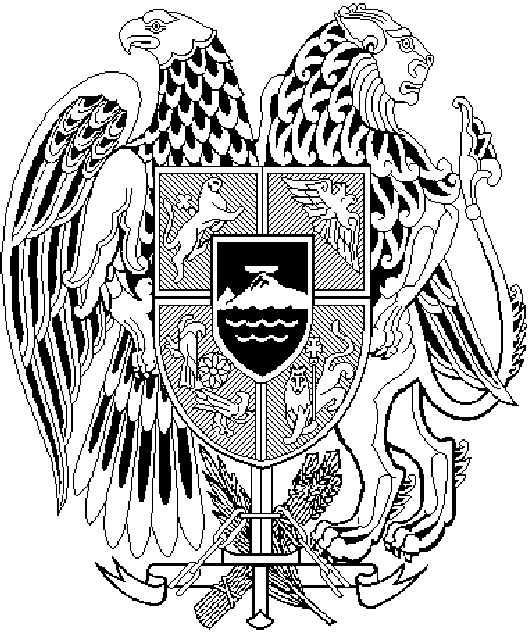 ՀԱՐԿԱԴԻՐ  ԿԱՏԱՐՈՒՄՆ  ԱՊԱՀՈՎՈՂ  ԾԱՌԱՅՈՒԹՅՈՒՆԼՈՌՈՒ  ՄԱՐԶԱՅԻՆ  ԲԱԺԻՆ                                                                      ÇÝ¹»ùë 2121   ì³Ý³Óáñ  ¶.ÜÅ¹»ÑÇ 16  Ñ»é. (060) 57-05-37  №                                                                                            «          »      02       2019թ.                                           “Կամուրջ”   ՈՒՎԿ   ՓԲԸ-ինք.Երևան, Սեբաստիա  123Պատճեն  –  “ՎՏԲ-Հայաստան  բանկ” ՓԲԸ-ին                                    ՀՀ,  ք.Երևան, Մոսկովյան  35Պատճեն  –  “Ինեկոբանկ” ՓԲԸ-ին                                    ՀՀ,  ք.Երևան, Թումանյան  17            Պատճեն  –  Քրիստինե  Մուշեղի  Մխիթարյանին                                    ՀՀ,  Լոռու  մարզ,  ք.Վանաձոր, Գ.Նժդեհի  փ. 9/32Ծ Ա Ն ՈՒ Ց ՈՒ ՄՈՒղարկվում  է   Հարկադիր  կատարումն   ապահովող   ծառայության   Լոռու   մարզային   բաժնի  ավագ   հարկադիր   կատարող Դ.Մատինյանի  կողմից  կայացված  որոշումը՝   կատարողական   վարույթը   կասեցնելու   մասին։Հայտնում   ենք, որ  համաձայն   «Սնանկության  մասին»   ՀՀ  օրենքի  6-րդ   հոդվածի   2-րդ  մասի՝   Դուք  կարող   եք   պարտապանին   սնանկ   ճանաչելու   վերաբերյալ  դիմում   ներկայացնել   դատարան։Ձեր   կողմից   սնանկության   դիմում   ներկայացնելու  դեպքում  անհրաժեշտ  է   կատարողական   վարույթը   չվերսկսելու  դիմումով  այդ   մասին   տեղեկացնել  Հարկադիր  կատարումն ապահովող   ծառայությանը՝  կցելով   սնանկության   դիմումը  դատարան   ներկայացված   լինելու   վերաբերյալ   ապացույց։Կատարողական   վարույթը   կասեցնելու   մասին   որոշման   կայացման   օրվանից   սկսած   60-օրյա   ժամկետում   Ձեր   կամ  այլ  անձանց   կողմից   դատարանին   պարտապանի   սնանկության   դիմում   չներկայացնելու   դեպքում   կատարողական   վարույթը   կվերսկսվի   և   կատարողական   գործողությունները  կշարունակվեն, բացառությամբ, եթե   նշված   ժամկետում   Հարկադիր  կատարումն ապահովող   ծառայությունը   ստանա   միևնույն   պարտապանի   գույքի   բռնագանձման   վերաբերյալ  նոր   կատարողական   թերթ,  և  հարուցվի  նոր   կատարողական   վարույթ։Այդ   դեպքում   նոր   կատարողական   վարույթը  ևս   կկասեցվի   60-օրյա   ժամկետով,  և  Ձեր   մասնակցությամբ  կատարողական   վարույթը   չի   վերսկսվի, քանի   դեռ   նշված   նոր   կատարողական   վարույթը   կասեցված   կլինի։Անկախ   վերոգրյալից՝   կատարողական   վարույթը   ցանկացած  պահի   կարող  է  վերսկսվել  և  կարճվել, եթե   առկա   լինեն   «Դատական ակտերի հարկադիր կատարման  մասին»   ՀՀ   օրենքի  42-րդ   հոդվածով   նախատեսված   հիմքերը։ Կատարողական   վարույթը   կվերսկսվի  նաև   այն  դեպքում, եթե   վերանան   կասեցման  հիմք   հանդիսացած՝ պարտապանի   սնանկության   հատկանիշները։Ձեր   մասնակցությամբ   կատարողական   վարույթը   կասեցնելու   մասին  որոշումը, ինչպես   նաև  «Դատական ակտերի հարկադիր կատարման  մասին»   ՀՀ  օրենքի  37-րդ   հոդվածի   8-րդ    կետի   հիմքով  կատարողական   վարույթը   60-օրյա   ժամկետով   կասեցնելու   մասին   բոլոր   որոշումները   հրապարակվում  են  www.azdarar.am   ինտերնետային   կայքում։       ԲԱԺՆԻ  ՊԵՏ,ԱՐԴԱՐԱԴԱՏՈՒԹՅԱՆ     ՓՈԽԳՆԴԱՊԵՏ                               Գ.Մ.ԴՈՒՄԱՆՅԱՆԿատ.Դ.Մատինյան    / 060 / 570-535   / 12112 / կ/վ  03948500, 02993526, 03211152, 04538133